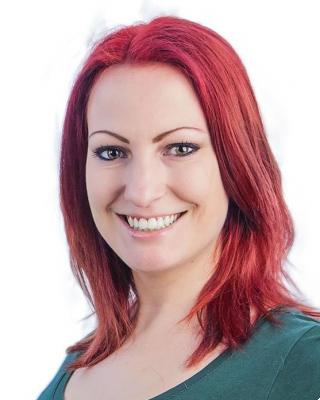 OBJECTIVEWORKEXPERIENCEDragica Maletic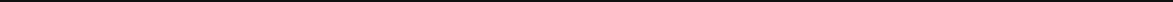 Belgrade, Pera Cetkovica 41/25	E-mail:	dragicamaletic9@gmail.com                     Republic of Serbia					Phone:+381654591759Skype: dragica_maleticSeeking a position that provides a challenge while inspiring my creative side. Ideally a position involving teamwork, with possibilities to advance and further develop my professional and interpersonal skills.ABC 360	October 2015 — PresentEnglish TeacherTeaching Chinese students online, working with students of various age, level of knowledge of English and selected programs,from beginners to advanced learnersAcquiring data about new students and teachers Submitting daily reports according to students' performance and feedbackOdbrana Media Center of The	October 2014 — February 2016Ministry of DefenseTranslator - EnglishGovernmental and public services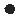 Translation of texts for websites of the Ministry of Defense, simultaneous and consecutive translatingDaily correspondence with foreign officials - arranging official visits from attaches of foreign embassiesSimultaneous and consecutive translation during international conferences and official visitsMinistry of Defense of the Republic	March 2014 — October 2014of SerbiaFirst Adviser to the Minister of DefenseGovernmental and public servicesConsultingManaging schedules, escalations, process developmentReport analysisConducting protocol proceduresLanguage School St Nicolas	February 2012 — March 2014English TeacherTeaching English to Serbian and foreign students of various background, age, and educationWorking with colleagues and school staff, corresponding with possible future studentsDragica MaleticQUALIFICATIONS	   Proficiency in MS Office with focus on Excel and OutlookNative level of both written and spoken EnglishConsecutive and simultaneous translation certificate acquiredAdvanced knowledge of Windows OSBasic knowledge of iOSINTERESTSAcquiring new knowledgeContinuous ImprovementPreserving my integrityCareer developmentEDUCATION	Sabac Grammar School	September 2004 — June 2008Sabac Grammar SchoolPhilologyMain language: EnglishSecond language: FrenchEnglish language and literature	October 2008 — June 2012Faculty of Philology• BA English teacher's degree, qualified and experienced in teaching and translation.QUALITIES/SKILLS	•   ResponsibleConciseHighly developed analytic skillsHighly developed escalation skillsAble to coordinate efficient use of resourcesGreat at taking initiative and encouraging teamwork atmosphereAlways ready to improve or develop a new processAble to prioritize and and to complete all tasks given in optimal efficiencyVery responsive to constructive criticismDragica Maletic	2English language and literatureOctober 2012 — March 2013Faculty of Philology• MA of English languageConsecutive and Simultaneous TranslationSeptember 2015 — February 2016CourseMultilingua• Consecutive and simultaneous translator